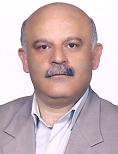 استاد دانشکده مهندسی معدن- دانشگاه تهرانسیدضیاء الدین شفائی تنکابنیفرآوری مواد معدنیتلفن دفتر:  +98 (21)82084238پست الکترونیکی: zshafaie@ut.ac.irتحصیلاتM.S  ,null-yesr-char,مهندسی معدن,دانشگاه تهران
دکتری,null-yesr-char,مهندسی معدن - فراوری مواد معدنی,لیدز 
زمینههای تخصصیو حرفهایسوابق کاري و فعالیت های اجراییفعالیت های علمیمقالات- Arsenic removal by highly efficient MnFe2O4/TiO2/g-C3N4 and MnFe2O4/TiO2/GO adsorbents from a groundwater sample, Bardsir, Iran. Sadeghpour Hossein, Shafahi Tonkaboni Sead Zia Aldin, Doulati Ardejani Faramarz, Boroumand Zohreh, Abdollahi Darestani Pouya, Madadgar Saba, Hasani Shabnam (2023)., Environmental Nanotechnology, Monitoring & Management, 20(100821), 100821.

- Bioflotation and Bioleaching as an Alternative Method for Desulphurization and Ash Reduction in Tabas Coal. Shahbazi Mohamad Reza, Abdollahi Hadi, Shafahi Tonkaboni Sead Zia Aldin, Pourkarimi Ziaeddin, Jannesar Malakooti Sajjad, Ebrahimi Ehsan (2023)., Journal of Mining and Environment (JME),, 15(2).

- A Comparative Study of Malonic and L-Glutamic Acids for Metal Leaching from Spent Lithium-Ion Batteries: Kinetic and Optimization Analysis. Sohbat zadeh Lale, Shafahi Tonkaboni Sead Zia Aldin, Noaparast Mohammad, Entezari-Zarandi Ali (2023)., Minerals, 13(1104), 1-21.

- An Experimental and DFT Study on Using the Thiosulfate–Glycine Complex as an Alternative Agent of Cyanide in the Gold Leaching Process. Rezaee Mohammad, Shafahi Tonkaboni Sead Zia Aldin, Abdollahi Hadi, Mohammadnejad Sima,  امیر معبودی (2023)., Journal of Sustainable Metallurgy, 1(1).

- Separation of molybdenite from chalcopyrite using ghaphene oxide as novel depressant. Namiranian Afshin, Noaparast Mohammad, Shafahi Tonkaboni Sead Zia Aldin (2023)., Archives of Mining Sciences, 68(1), 71-86.

- Application of amino acids for gold leaching: Effective parameters and the role of amino acid structure. Sarvar Mojtaba, Shafahi Tonkaboni Sead Zia Aldin, Noaparast Mohammad, Badiei Ali Reza, Amiri Ahmad (2023)., JOURNAL OF CLEANER PRODUCTION, 391(136123), 136123.

- Spent-medium leaching of germanium, vanadium and lithium from coal fly ash with biogenic carboxylic acids and comparison with chemical leaching. Rezayi Homa, Shafahi Tonkaboni Sead Zia Aldin, Abdollahi Hadi, Ghassa Sina, Boroumand Zohreh, Fallah Nosratabad Alireza (2023)., HYDROMETALLURGY, 217(106038), 106038.

- Green extraction of pure ferromagnetic nickel from spent hydroprocessing catalysts via deep eutectic solvents. Ehsan Ebrahimi, Abdollahi Hadi, Shafahi Tonkaboni Sead Zia Aldin, Ghanbarzad Minoo, Talebi Esmaeel (2023)., SEPARATION AND PURIFICATION TECHNOLOGY, 313(123461), 123461.

- An Environmentally Friendly Method for Rrecovery of Metals from Cathode Material of Lithium-Ion Batteries using L-Glutamic, Malonic, and Ascorbic Acid. Sohbat zadeh Lale, Shafahi Tonkaboni Sead Zia Aldin, Noaparast Mohammad (2022)., Journal of Mining and Environment (JME),, 13(4), 1171-1188.

- Desulfurization of Tabas coal using chemical (Meyers, Molten caustic  leaching) and biological (bioleaching) methods. Shahbazi Mohamad Reza, Abdollahi Hadi, Shafahi Tonkaboni Sead Zia Aldin, Pourkarimi Ziaeddin, Jannesar Malakooti Sajjad, Rahimi Mahdi, Ehsan Ebrahimi (2022)., International Journal of Mining and Geo-Engineering, 57(1).

- Leaching Kinetics of Chalcopyrite Concentrate by Ionic Liquids. Moazzemi Yaser, Shafahi Tonkaboni Sead Zia Aldin, Gharabaghi Mahdi (2022)., Iranian Journal of Materials Science and Engineering, 19(4), 1-14.

- Green recycling of spent Li-ion batteries by deep eutectic solvents (DESs): Leaching mechanism and effect of ternary DES. Jafari Mohammad, Shafahi Tonkaboni Sead Zia Aldin, Abdollahi Hadi, Entezari-Zarandi Ali (2022)., Journal of Environmental Chemical Engineering, 10(6).

- برر سی سینتیک انحلال کالکوپیریت در حضور مایع یونی اسیدی. قراباغی مهدی, شفائی تنکابنی سیدضیاء الدین, معظمی یاسر (1401)., نشریه مهندسی منابع معدنی, 10(1).

- A sustainable method for germanium, vanadium and lithium extraction from coal fly ash: Sodium salts roasting and organic acids leaching. رضایی هما, Shafahi Tonkaboni Sead Zia Aldin, Abdollahi Hadi, Shahidi Alireza, Ghassa Sina (2022)., FUEL, 312(1), 122844.

- A Green Approach for Selective Ionometallurgical Separation of Lithium from Spent Li-Ion Batteries by Deep Eutectic Solvent (DES): Process Optimization and Kinetics Modeling. Jafari Mohammad, Shafahi Tonkaboni Sead Zia Aldin, Abdollahi Hadi, Entezari-Zarandi Ali (2022)., Mineral Processing and Extractive Metallurgy Review, 1(1), 1-13.

- Inhibitory Effect of Solvent Extractants on Growth and Metabolism of Acidophiles. Saneie Roozbeh, Abdollahi Hadi, Shafahi Tonkaboni Sead Zia Aldin, [] [] (2021)., Mineral Processing and Extractive Metallurgy Review, 1(1).

- Optimization of Pyrite Bio-Oxidation to Produce Ferric Reagent for Sphalerite Leaching. Ghassa Sina, Noaparast Mohammad, Shafahi Tonkaboni Sead Zia Aldin, Abdollahi Hadi, Gharib Fariborz, Magdouli Sara (2021)., Journal of Hazardous Toxic and Radioactive Waste, 26(1).

- Bioleaching of cobalt from magnetite-rich cobaltite-bearing ore. Abdollahi Hadi, Saneie Roozbeh, Shafahi Tonkaboni Sead Zia Aldin, Mirmohammadi Mirsaleh, [] [], Tuovinen Olli (2021)., HYDROMETALLURGY, 204(105727), 105727.

- The Modeling and Optimization of Titanium Dioxide Extraction, Case study: The Slag Sample of Blast Furnace. Fattahpoor Mohsen, Noaparast Mohammad, Shafahi Tonkaboni Sead Zia Aldin, Jozanikohan Golnaz, Gharabaghi Mahdi (2021)., International Journal of Mining and Geo-Engineering, 55(1), 89-94.

- The effect of chemical composition and burning temperature on pellet quality. Sardari Aref, Keshavarz Alamdari Eskandar, Noaparast Mohammad, Shafahi Tonkaboni Sead Zia Aldin (2020)., International Journal of Mining and Geo-Engineering, 54(1).

- Study of effective parameters on generating submicron (nano)-bubbles using the hydrodynamic cavitation. Nazari Sabereh, Shafahi Tonkaboni Sead Zia Aldin, Hasanzadeh Ahmad, Azizi Asghar, Gharabaghi Mahdi, Ahmadi Rahman, Shahbazi Behzad (2020)., Physicochemical Problems of Mineral Processing, 56(5), 884-904.

- Selective leaching of low-grade phosphate ore using a mixture of organic acids. Taghavi Mostafa, Gharabaghi Mahdi, Shafahi Tonkaboni Sead Zia Aldin (2020)., International Journal of Mining and Geo-Engineering, 54(1), 65-70.

- Extraction and stripping of Cu and Ni from synthetic and industrial solutions of Sarcheshmeh Copper Mine containing Cu, Ni, Fe and Zn ions. Soeezi Amirhossein, Abdollahi Hadi, Shafahi Tonkaboni Sead Zia Aldin, RAHIMI Esmaeil (2020)., TRANSACTIONS OF NONFERROUS METALS SOCIETY OF CHINA, 30(2), 518-534.

- A study on the effect of ultrasound irradiation as pretreatment method on flotation of sedimentary phosphate rock with carbonate-silicate gangue. Hasani Fatemeh, Noaparast Mohammad, Shafahi Tonkaboni Sead Zia Aldin (2019)., IRANIAN JOURNAL OF SCIENCE, -published on line: 24 october 2019(-).

- A Study on the Recovery of Titanium Dioxide from Blast Furnace Slags via Roasting and Acid Leaching. Fattahpoor Mohsen, Noaparast Mohammad, Shafahi Tonkaboni Sead Zia Aldin, Jozanikohan Golnaz, Gharabaghi Mahdi (2019)., International Journal of Mining and Geo-Engineering, 53(2).

- Investigating the effects of particle size and dosage of talc nanoparticles as a novel solid collector in Quartz flotation. Hajati Abdolmotalleb, Shafahi Tonkaboni Sead Zia Aldin, Noaparast Mohammad, Farrohkpay Saeed, Aslani Soheila (2019)., International Journal of Mining and Geo-Engineering, 53(1).

- Effects of Conventional Flotation Frothers on the Population of Mesophilic Microorganisms in Different Cultures. Jafari Mohammad, Golzadeh Mehdi, Shafahi Tonkaboni Sead Zia Aldin, Abdollahi Hadi, Gharabaghi Mahdi, Chehreh Chelgani Saeid (2019)., Processes, 7(653), 1-17.

- Flotation of coarse particles by hydrodynamic cavitation generated in the presence of conventional reagents. Nazari Sabereh, Chehreh Chelgani Saeid, Shafahi Tonkaboni Sead Zia Aldin, Shahbazi Behzad, Matin Saeid, Gharabaghi Mahdi (2019)., SEPARATION AND PURIFICATION TECHNOLOGY, 220(220), 61-68.

- Effect of slime and impurity removal as a pre-treatment stage using a low-grade zinc-oxide sample. Ramadi Aisan, Noaparast Mohammad, Shafahi Tonkaboni Sead Zia Aldin, Salsani Armin (2019)., Russian Journal of Non-Ferrous Metals, 60(5).

- Study effects of conventional flotation reagents on bioleaching of zinc sulfide. Jafari Mohammad, Chehreh Chelgani Saeid, Shafahi Tonkaboni Sead Zia Aldin, Abdollahi Hadi, Hadavandi Esmaeil (2019)., JOURNAL OF INDUSTRIAL AND ENGINEERING CHEMISTRY, 5(33).

- Recent developments in configuration design and optimization of mineral separation circuits; A Review. Radmehr Vahid, Shafahi Tonkaboni Sead Zia Aldin, Noaparast Mohammad, Abdollahi Hadi (2019)., International Journal of Mining and Geo-Engineering, 53(1).

- Flotation of zinc silicate ore: A focus on effective parameters, synergistic effect of mixed cationic collectors and its mechanism. Karimi Pouya, Abdollahi Hadi, Shafahi Tonkaboni Sead Zia Aldin, Molaei Aysan (2019)., International Journal of Mining and Geo-Engineering, 53(1), 1-9.

- Effects of nanobubble and hydrodynamic parameters on coarse quartz flotation. Nazari Sabereh, Shafahi Tonkaboni Sead Zia Aldin, Gharabaghi Mahdi, Ahmadi Rahman, Shahbazi Behzad, Maoming Fan (2019)., International Journal of Mining Science and Technology, 29(2), 289-295.

- Prediction and optimization studies for bioleaching of molybdenite concenrate using artificial neural networksnd genetic algorithm. Abdollahi Hadi, Noaparast Mohammad, Shafahi Tonkaboni Sead Zia Aldin, Akcil Ata, Panda Sandeep, Hazrati Kashi Mohammad, Karimi Pouya (2019)., MINERALS ENGINEERING, 130(-).

- New Approach to Quartz Coarse Particles Flotation Using Nanobubbles, with Emphasis on the Bubble Size Distribution. Nazari Sabereh, Shafahi Tonkaboni Sead Zia Aldin, Gharabaghi Mahdi, Ahmadi Rahman, Shahbazi Behzad, Tehranchi Arash (2018)., International Journal of Nanoscience, 00(01), 1850048.

- Thermodynamical and catalytic aspects of zinc separation from aqueous solution. Aghazadeh Sajjad, Gharabaghi Mahdi, Shafahi Tonkaboni Sead Zia Aldin (2018)., CHINESE JOURNAL OF CHEMICAL ENGINEERING, 26(11), 2219.

- Optimizing flotation circuit recovery by effective stage arrangements: A case study1. Radmehr Vahid, Shafahi Tonkaboni Sead Zia Aldin, Noaparast Mohammad, Abdollahi Hadi (2018)., Minerals, 8(417).

- Study of the effects of conventional reagents for sulfide flotation on bio-oxidation activity of Acidithiobacillus ferrooxidans. Jafari Mohammad, Shafahi Tonkaboni Sead Zia Aldin, Abdollahi Hadi, Gharabaghi Mahdi, Chehreh Chelgani Saeid (2018)., CHEMICAL ENGINEERING COMMUNICATIONS, 1(1), 1-13.

- A beneficiation study on a low grade iron ore by gravity and magnetic separation. Akbari Hossein, Noaparast Mohammad, Shafahi Tonkaboni Sead Zia Aldin, Hajati Abdolmotalleb, Aghazadeh Sajjad, Akbari Hasan (2018)., Russian Journal of Non-Ferrous Metals, 59(4).

- Stage specialization for design and analysis of flotation circuits. Radmehr Vahid, Shafahi Tonkaboni Sead Zia Aldin, Noaparast Mohammad, Abdollahi Hadi (2018)., Journal of Mining and Environment (JME),, 1(1).

- Acidophilic bioleaching: a review on the process and effect of organic–inorganic reagents and materials on its efficiency. Jafari Mohammad, Abdollahi Hadi, Shafahi Tonkaboni Sead Zia Aldin, Gharabaghi Mahdi, Jafari Hossein, Akcil Ata, Panda Sandeep (2018)., Mineral Processing and Extractive Metallurgy Review, 1(1), 1-21.

- Effect of frother type and operational parameters on nano bubble flotation of quartz coarse particles. Nazari Sabereh, Shafahi Tonkaboni Sead Zia Aldin, Gharabaghi Mahdi, Ahmadi Rahman, Shahbazi Behzad (2018)., Journal of Mining and Environment (JME),, 9(2), 539-546.

- A comparative study of two-stage flotation of Zn and Pb oxide minerals using anionic, cationic, and mixed (cationic/anionic) collectors. Salehfard Meysam, Noaparast Mohammad, Shafahi Tonkaboni Sead Zia Aldin, Abdollahi Hadi (2018)., Journal of Mining and Environment (JME),, 1(1).

- A novel theory for energy considerations in breakage function. Zolghadri Majid, Noaparast Mohammad, Shafahi Tonkaboni Sead Zia Aldin (2018)., POWDER TECHNOLOGY, 331(----), 338-345.

- Recovery of coal particles from a tailing dam for environmental protection and economical beneficiations. Asghari Mehrshad, Noaparast Mohammad, Shafahi Tonkaboni Sead Zia Aldin, Ghassa Sina, Chehreh Chelgani Saeid (2018)., International Journal of Coal Science & Technology, 5(2), 253-263.

- Response of low-grade gold ore to cyanidation and thiourea leaching. Olyaei Yaser, Noaparast Mohammad, Shafahi Tonkaboni Sead Zia Aldin, HAGHI HAMED, Amini Ahmad (2017)., PARTICULATE SCIENCE AND TECHNOLOGY, 37(1), 86-93.

- An Investigation on Floatability Behavior of Coal Macerals In Flotation Process and Reagent Type Optimization at Central Alborz Coal Washing Plant. Hamidi Daryoosh, Shafahi Tonkaboni Sead Zia Aldin, Farzanegan Akbar (2017)., International Journal of Coal Preparation and Utilization, 1(1), 1-12.

- Moderate Thermophilic Bioleaching of Cu, Mo and Re from Molybdenite Concentrate: Effects of Silver Ion, Medium and Energy Sources. Abdollahi Hadi, Shafahi Tonkaboni Sead Zia Aldin, Noaparast Mohammad, Manafi Zahra (2017)., International Journal of Mining and Geo-Engineering, 51(2).

- Optimization of Reagent Type Based on Petrographic Studies in Flotation at Central Alborz Coal Washing ‎Plant Process. Hamidi Daryoosh, Shafahi Tonkaboni Sead Zia Aldin, Farzanegan Akbar (2017)., OXIDATION COMMUNICATIONS, 40(4), 1367-1375.

- The role of catalyst in chalcopyrite passivation during leaching. Salehi Sogra, Noaparast Mohammad, Shafahi Tonkaboni Sead Zia Aldin (2017)., International Journal of Mining and Geo-Engineering, 51(1).

- Novel cyanide electro-biodegradation using Bacillus Pumilus ATCC 7061 in aqueous solution. Ojaghi Aghil, Shafahi Tonkaboni Sead Zia Aldin, Shariati Parvin, Doulati Ardejani Faramarz (2017)., IRANIAN JOURNAL OF ENVIRONMENTAL HEALTH SCIENCE AND ENGINEERING, 1(1), 1-10.

- A study on the zinc sulfide dissolution kinetics with biological and chemical ferric reagents. Ghassa Sina, Noaparast Mohammad, Shafahi Tonkaboni Sead Zia Aldin, Abdollahi Hadi, Gharabaghi Mahdi, Boruomand Zohreh (2017)., HYDROMETALLURGY, 171(-), 362-373.

- مدل سازی تحلیلی از فرآیند بیولیچینگ توده ای (فروشویی زیستی). یعقوبی مقدم مهدی, شفائی تنکابنی سیدضیاء الدین, نوع پرست محمد, دولتی ارده جانی فرامرز (1396)., نشریه مهندسی معدن, 12(34).

- Bonded-particcle model calibration using response surface. Chehrehghani Sajjad, Noaparast Mohammad, Rezai Bahram, Shafahi Tonkaboni Sead Zia Aldin (2017)., PARTICUOLOGY, 32(-).

- Effect of Flotation Reagents on the Activity of L. Ferrooxidans. Jafari Mohammad, Shafahi Tonkaboni Sead Zia Aldin, Abdollahi Hadi, Gharabaghi Mahdi, Chehreh Chelgani Saeid (2017)., Mineral Processing and Extractive Metallurgy Review, ISSN: 0882-7508(ISSN: 0882-7508), 1-10.

- A Study on the Effects of Ultrasonic Irradiation as Pretreatment Method on High-Ash Coal Flotation and Kinetics. Ghadyani Azam, Noaparast Mohammad, Shafahi Tonkaboni Sead Zia Aldin (2017)., International Journal of Coal Preparation and Utilization, 1(1), 1-18.

- A Comparative Study on the Effect of Flotation Reagents on Growth and Iron Oxidation Activities of Leptospirillum ferrooxidans and Acidithiobacillus. Jafari Mohammad, Shafahi Tonkaboni Sead Zia Aldin, Abdollahi Hadi, Gharabaghi Mahdi, Chehreh Chelgani Saeid (2016)., Minerals, 7(1), 2.

- ارزیابی چیدمان مدارهای فلوتاسیون با تلفیق روش تحلیل مدار خطی و نمودار جریان سیگنال، در کارخانه مس قلعه زری. رادمهر وحید, شفائی تنکابنی سیدضیاء الدین, نوع پرست محمد, عبداللهی هادی (1395)., نشریه مهندسی معدن, 11(32).

- A New Experimental Approach to Improve the Quality of Low Grade Silica; The Combination of Indirect Ultrasound Irradiation with Reverse Flotation and Magnetic Separation. Haghi Hamed, Noaparast Mohammad, Shafahi Tonkaboni Sead Zia Aldin, Mirmohammadi Mirsaleh (2016)., Minerals, 6(4), 121.

- A mathematical model to simulate Heap (bio)-leaching process: An exact conceptual model, Homotopy theory and comparative insights with conventional methods. Yaghobi Moghaddam Mehdi, Shafahi Tonkaboni Sead Zia Aldin, Noaparast Mohammad, Doulati Ardejani Faramarz (2016)., International Journal of Modeling Simulation and Scientific Computing, 8(1), (1-26)1750018.

- Kinetics of chalcopyrite galvanic leaching using sulfate medium at low temperature in the Galvanox (TM) process. Salehi Sogra, Noaparast Mohammad, Shafahi Tonkaboni Sead Zia Aldin (2016)., International Journal of Mining and Geo-Engineering, 50(2).

- Geochemistry and quality assessment of surface water in an active coal washing plant of northern Iran. Shahhosseini Majid, Doulati Ardejani Faramarz, Shafahi Tonkaboni Sead Zia Aldin (2016)., Environmental Engineering and Management Journal, 15(4), 741-754.

- Bioleaching of a low grade sphalerite concentrate produced from tailings flotation. Vazifeh Mehrabani Javad, Shafahi Tonkaboni Sead Zia Aldin, Noaparast Mohammad, Mousavi Seid (2016)., International Journal of Mining and Geo-Engineering, 50(2).

- Response Surface Methodology (RSM) for Optimization of Chalcpyrite Concentrate Leaching with Silver-Coated Pyrite. Salehi Soghra, Noaparast Mohammad, Shafahi Tonkaboni Sead Zia Aldin (2016)., Physicochemical Problems of Mineral Processing, 52(2).

- Novel application of talc nanoparticles as collector in flotation. Hajati Abdolmotalleb, Shafahi Tonkaboni Sead Zia Aldin, Noaparast Mohammad, Farrokhpay S.., Aslani Soheila (2016)., RSC Advances, 6(100), 98096-98103.

- Synergism effect of collectors on copper recovery in flotation of copper smelting slags. Shamsi Mostafa, Noaparast Mohammad, Shafahi Tonkaboni Sead Zia Aldin, Gharabaghi Mahdi (2015)., Geosystem Engineering, 6(18), 1-12.

- Effect of grinding time on flotation recovery of copper smelting slags in Bardaskan district. Shamsi Mostafa, Noaparast Mohammad, Shafahi Tonkaboni Sead Zia Aldin, Gharabaghi Mahdi, Aslani Soheila (2015)., Journal of Mining and Environment (JME),, 6(2).

- Kinetics, equilibrium, and thermodynamic studies of sulphate adsorption from aqueous solution using activated carbon derived from Rice Straw. Farahmand Ehsan, Rezai Bahram, Doulati Ardejani Faramarz, Shafahi Tonkaboni Sead Zia Aldin (2015)., Bulgarian Chemical Communications, 47(D), 72-81.

- Empirical model for bio-extraction of copper from low grade ore using response surface methodology. Yaghobi Moghaddam Mahdi, Shafahi Tonkaboni Sead Zia Aldin, Noaparast Mohammad, Doulati Ardejani Faramarz, Abdollahi Hadi, Ranjbar Mohammad Reza, Schaffie Mmm, Manafi Zahra (2015)., TRANSACTIONS OF NONFERROUS METALS SOCIETY OF CHINA, 25(12).

- An investigation of the corrosive wear of steel balls in grinding of sulphide ores. Azizi Asghar, Shafahi Tonkaboni Sead Zia Aldin, Noaparast Mohammad, Karamoozian Mohammad (2015)., International Journal of Mining and Geo-Engineering, 49(1).

- Acidic Leaching with Chlorate as Oxidizing Agent to Extract Mo and Re from Molybdenite Flotation Concentrate in a Copper Plant. Abdollahi Hadi, Noaparast Mohammad, Shafahi Tonkaboni Sead Zia Aldin, Manafi Zahra, Erust Ceren, Akcil Ata (2015)., SEPARATION SCIENCE AND TECHNOLOGY, 1(1), 150623140516001.

- Silver-catalyzed bioleaching of copper, molybdenum and rhenium from a chalcopyrite-molybdenite concenrate. Abdollahi Hadi, Noaparast Mohammad, Shafahi Tonkaboni Sead Zia Aldin, Manafi Zahra, Munoz Jesus A., Tuovinen Olli H. (2015)., International Biodeterioration and Biodegradation, 104(-).

- Hydrochemical characterisation of water quality in the sarcheshmeh copper complex, SE Iran. جان نثار ملکوتی سجاد, Shahhosseiny Majid, Doulati Ardejani Faramarz, Shafahi Tonkaboni Sead Zia Aldin, Noaparast Mohammad (2015)., Environmental Earth Sciences, 1(1), 1-20.

- Optimization of Cyanidation Parameters to Increase the Capacity of Aghdarre Gold Ore. Ghobadi Bahman, Noaparast Mohammad, Shafahi Tonkaboni Sead Zia Aldin, Unesi Majid (2014)., Journal of Mining and Environment (JME),, 5(2), 121-128.

- مدل سازی ریاضی فرآیندهای اکسایش پیریت و کالکوپیریت و انتشار آلودگی در باطله های فرآوری معدن مس سرچشمه. جانثار ملکوتی سجاد, دولتی ارده جانی فرامرز, شفائی تنکابنی سیدضیاء الدین, نوع پرست محمد (1393)., نشریه مهندسی معدن, 9(23).

- Nickle extraction from low grade laterite by agitation leaching at atmospheric pressure. Fatahi Mohammad Reza, Noaparast Mohammad, Shafahi Tonkaboni Sead Zia Aldin (2014)., International Journal of Mining Science and Technology, 24(1), 543-548.

- A numerical multi-component reactive model for pyrite oxidation and pollutant transportation in a pyrite-bearing, carbonate-rich coal waste pile, Anjir Tangeh, northern Iran. Doulati Ardejani Faramarz, Jannesar Malakooti Sajjad, Shafahi Tonkaboni Sead Zia Aldin, Shahhoseini Majid (2014)., Mine Water and the Environment, 33(2), 121-132.

- The role of ore properties in thichening process. Unesi Majid, Noaparast Mohammad, Shafahi Tonkaboni Sead Zia Aldin, Jorjani Esmaeil (2014)., Physicochemical Problems of Mineral Processing, 50(2).

- The effect of different additives and medium on the bioleaching of molybdenite for Cu and Mo extraction using mix mesophilic microorganism. Abdollahi Hadi, Shafahi Tonkaboni Sead Zia Aldin, Noaparast Mohammad, Manafi Zahra, Aslan Nnn, Akcil A.. (2014)., International Journal of Mining and Geo-Engineering, 47(1).

- Removal of copper from molybdenite concentrate by mesophilic and extreme thermophilic microorganisms. Abdollahi Hadi, Manafi Zahra, Shafahi Tonkaboni Sead Zia Aldin, Noaparast Mohammad, Manafi Moorkani Navid (2013)., International Journal of Mining Science and Technology, 1(1).

- Geochemical and Mineralogical characterization of a Pyritic waste pile at te Anjir Tangeh washing plant, Zirabm Northern Iran. Shahhosseiny Majid, Doulati Ardejani Faramarz, Shafahi Tonkaboni Sead Zia Aldin, Noaparast Mohammad, Hamidi Dariush (2013)., Mine Water and the Environment, 32(2).

- بررسی بازیابی روی موجود در سد باطله معدن سرب و روی کوشک به روش ژئوکوت. وظیفه مهربانی جواد, نوع پرست محمد, شفائی تنکابنی سیدضیاء الدین, موسوی سید محمد (1392)., نشریه مهندسی معدن, 8(20).

- Modeling and Optimizing the corrosive wear of steel balls in ball grinding mill. Azizi Asgar, Shafahi Tonkaboni Sead Zia Aldin, Noaparast Mohammad, Karamoozian Mohammad (2013)., Iranian Journal of Materials Science and Engineering, 10(4), 1-14.

- Bioleaching of high pyrite carbon-rich sphalerite prefloation tailings. Vazifeh Mehrabani Javad, Shafahi Tonkaboni Sead Zia Aldin, Noaparast Mohammad, Mousavi Seid Mohammad (2013)., Environmental Earth Sciences, 71(11), 4675-4682.

- جداسازی کالکوپیریت از پیریت به روش شناورسازی با کنترل پتانسیل اکسیداسیون-احیا پالپ. طاهری بیژن, عبدالهی محمود, شفائی تنکابنی سیدضیاء الدین, جوادیان فرزانه سهیلا (1392)., علوم و مهندسی جداسازی, 5(1), 35-47.

- Galvanic interaction between chalopyrite and pyrite with low alloy and high carban chromium steel ball. عزیزی رامین, Shafahi Tonkaboni Sead Zia Aldin, Noaparast Mohammad, Karamoozian Mohammad (2013)., E-Journal of Chemistry, 1(1), 1-9.

- Characterization of the Sarcheshmeh copper mine tailings, Kerman province, southeast of Iran. Jannesar Malakooti Sajjad, Shafahi Tonkaboni Sead Zia Aldin, Noaparast Mohammad, Doulati Ardejani Faramarz, Naseh Reza (2013)., Environmental Earth Sciences, 71(5), 2267-2291.

- استخراج وانادیم از محلول اسیدی با استفاده از استخراج کنندههای آلامین 336 و اکتیل آمین با پایه نانوذرات مغناطیسی بدون پوشش. کرد پریجانی معصومه, صابریان کمال, نوع پرست محمد, شفائی تنکابنی سیدضیاء الدین (1392)., نشریه مهندسی معدن, 8(18).

- bioleaching of sphalerite sample from Kooshk lead-zinc tailing dam. Vazifeh Mehrabani Javad, Shafahi Tonkaboni Sead Zia Aldin, Noaparast Mohammad, موسوی مجتبی, Rajaei Mohammad (2013)., TRANSACTIONS OF NONFERROUS METALS SOCIETY OF CHINA, 23(1), 3763-3769.

- Influence of Operating Parameters on the Apatite Flotation Kinetics.  Asghar Azizi,  Ali Dehghani, Shafahi Tonkaboni Sead Zia Aldin (2013)., Journal of Mining and Environment (JME),, -(---), -.

- Bio-dissolution of Cu Mo and Re from molybdenite concentrate using mix mesophilic microorganism in shake flask.  Hadi Abdollahi, Shafahi Tonkaboni Sead Zia Aldin, Noaparast Mohammad,  Zahra Manafi,  Nezvat Aslan (2013)., TRANSACTIONS OF NONFERROUS METALS SOCIETY OF CHINA, 23(1), 219-230.

- Implementation of flotation and gravity separation, to process Changarzeh sulfide - oxide lead ore.  Avishan Atrafi,  Hayede Hodjatoleslami, Noaparast Mohammad, Shafahi Tonkaboni Sead Zia Aldin,  Ali Ghorbani (2012)., Journal of Mining and Environment (JME),, 3(2), 79-87.

- Modeling and optimization of low - grade Mn bearing ore leaching using response surface methodology and central composite rotatable design.  Dariush Azizi, Shafahi Tonkaboni Sead Zia Aldin, Noaparast Mohammad,  Hadi Abdollahi (2012)., TRANSACTIONS OF NONFERROUS METALS SOCIETY OF CHINA, 22(9), 2295-2305.

- Study on tributyltin chloride accumulation factors in fish tissue by analysis of variance.  Farrokh Legha Amini,  Khashayar Badii, Shafahi Tonkaboni Sead Zia Aldin (2012)., PROGRESS IN COLOR COLORANTS AND COATINGS, 5(2012), 65-74.

- تعیین و بزرگ مقیاس کردن ثابت نرخ سینتیک خردایش کانسنگ آهن آبرفتی سنگان.  قربان ارجمند, شفائی تنکابنی سیدضیاء الدین, نوع پرست محمد, فرزانگان اکبر,  نعیمه غفاری توران (1390)., نشریه مهندسی معدن, 6(13), 61-69.

- Coal Recycling from Tailings using Flotation with 2 - Level Experimental Design Techniques.  Sajjad Jannesar Malakooti,  Amin Joudaki, Shafahi Tonkaboni Sead Zia Aldin, Noaparast Mohammad, Aslani Soheila,  Golnaz Jozanikohan,  Ali Ghorbani (2011)., International Journal of Green Nanotechnology: Materials Science and Engineering, 45(1), 1-13.

- Geochemical characterisation of pyrite oxidation and environmental problems related to release and transport of metals from a coal washing low - grade waste dump, Shahrood, northeast Iran. Doulati Ardejani Faramarz,  Behshad Jodieri Shokri,  Ali Moradzadeh, Shafahi Tonkaboni Sead Zia Aldin,  Reza Kakaei (2011)., ENVIRONMENTAL MONITORING AND ASSESSMENT, 183(1-4), 41-55.

- Coal washing improvement by determination of optimal mixture of feed blends.  Zahra Bahri, Shafahi Tonkaboni Sead Zia Aldin,  Mohammad Kor,  Farhang Sereshki (2011)., MINING SCIENCE AND TECHNOLOGY CHINA, 21(6), 819-822.

- انحلال باکتریایی پیریت به منظور تولید یون فریک.  علی زرین پور,  اسماعیل دره زرشکی, نوع پرست محمد, شفائی تنکابنی سیدضیاء الدین,  زهرا منافی (1390)., علوم و مهندسی جداسازی, 3(1), 1-7.

- Double reverse flotation of a very low grade sedimentary phosphate rock rich in carbonate and silicate.  Mohammad Mohammadkhani, Noaparast Mohammad, Shafahi Tonkaboni Sead Zia Aldin,  Iman Amini,  Ahmad Amini,  Hadi Abdollahi (2011)., INTERNATIONAL JOURNAL OF MINERAL PROCESSING, 100(3,4), 157-165.

- Processing of Alborz Markazi coal tailings using column flotation.  Zahra Bahri, Shafahi Tonkaboni Sead Zia Aldin,  Mohammad Karamoozian (2011)., Journal of Mining and Environment (JME),, 2(1), 61-68.

- A novel approach to optimize grinding circuits-modelling strategy to monitor ball mill particle size distribution data at Lakan plant1.  A Hajati, Shafahi Tonkaboni Sead Zia Aldin, Noaparast Mohammad (2011)., Iranian Journal of Science Technology Transaction B Engineering, 35(1), 85-100.

- application of response surface method and contral composit design for modeling and optimization of gold amd silver recovery in cyanidation process.  Poya Karimi,  Hadi Abdollahi,  Nezvat Aslan, Noaparast Mohammad, Shafahi Tonkaboni Sead Zia Aldin (2010)., Mineral Processing and Extractive Metallurgy Review, 32(1), 1-16.

- Study of photocatalytic decomposition of reactive colorants from textile wastewaters: Finite elements numerical modeling and experimental results. Khashayar Badii, Doulati Ardejani Faramarz, Shafahi Tonkaboni Sead Zia Aldin, Mahmoodi Niaz Mohammad (2009)., Journal of Environmental Science and Technology, 11((42)3), 117-128.

کنفرانس ها- پرعیارسازی نمونه کانسنگ فسفات رسوبی کوه لار به روش فلوتاسیون. رمادی آیسان, ملکی فاطمه, نوع پرست محمد, شفائی تنکابنی سیدضیاء الدین, قراباغی مهدی (1402)., دوازدهمین کنفرانس مهندسی معدن ایران, 2-3 بهمن, اصفهان, ایران.

- کاهش خاکستر نمونه زغالسنگ آق دربند با استفاده از روش واسطه سنگین و میز لرزان. چمنت محسن, موسوی سید مهبد, نوع پرست محمد, شفائی تنکابنی سیدضیاء الدین, جوزانی کهن گلناز (1402)., دوازدهمین کنفرانس مهندسی معدن ایران, 2-3 بهمن, اصفهان, IRAN.

- جدایش مولیبدنیت از کالکوپیریت به کمک اکسید گرافن به عنوان بازداشت کننده در فرآیند فلوتاسیون. نمیرانیان افشین, نوع پرست محمد, شفائی تنکابنی سیدضیاء الدین (1402)., یازدهمین کنفرانس مهندسی معدن ایران و هفتمین کنگره بین المللی معدن و صنایع معدنی, 9-11 اردیبهشت, تهران, ایران.

- بررسی جذب اکسید گرافن بر روی کالکوپیریت بعنوان بازداشت کننده جدید در جداسازی مولیبدنیت از کالکوپیریت. نمیرانیان افشین, نوع پرست محمد, شفائی تنکابنی سیدضیاء الدین (1401)., 41 چهل و یکمین گردهمایی (همایش ملی) علوم زمین, 2-3 بهمن, تهران, IRAN.

- بررسی فرآیند بازداشت کالکوپیریت توسط اکسید گرافن در فلوتاسیون مولیبدنیت. نمیرانیان افشین, نوع پرست محمد, شفائی تنکابنی سیدضیاء الدین (1400)., سومین کنفرانس ملی فناوری های معدنکاری ایران, 18-19 بهمن, یزد, ایران.

- ارزیابی سینتیک بیولیچینگ مس از مواد معدنی کم‌عیار توسط گونه‌های خالص و مخلوط باکتری‌های مزوفیل. رسولی شیرین, شاه حسینی مجید, دولتی ارده جانی فرامرز, شفائی تنکابنی سیدضیاء الدین (1400)., دومین کنفرانس ملی داده‌کاوی در علوم زمین, 27-27 مهر, اراک, ایران.

- تاثیر خاکستر زغالسنگ بر محیط زیست، زندگی انسان و حیوانات. رضایی هما, شفائی تنکابنی سیدضیاء الدین, عبداللهی هادی, برومند زهره (1399)., سی و نهمین کنگره ملی و چهارمین کنگره بین المللی علوم زمین, 4-5 بهمن, تهران, ایران.

- شناسایی فازهای طلا دار کانسنگ مس معدن دره زرشک با روش لیچینگ تشخیص. لطفی علی رضا, شفائی تنکابنی سیدضیاء الدین, نوع پرست محمد, استادرحیمی مهدی (1399)., نهمین کنفرانس مهندسی معدن ایران و ششمین کنگره بین المللی معدن و صنایع معدنی, 3-5 بهمن, تهران, ایران.

- آنالیز مسیر: یک ویژگی کلید طراحی شبکه های جدایش کانه های کمپلکس. رادمهر وحید, شفائی تنکابنی سیدضیاء الدین, نوع پرست محمد, عبداللهی هادی (1397)., هفتمین کنفرانس مهندسی معدن ایران و پنجمین کنگره بین‌المللی معدن و صنایع معدنی, 12-13 مهر, تهران, ایران.

- The application of ultrasonic waves for flotation of sedimentary phosphate from Lar Mountain deposit. Hasani Fatemeh, Noaparast Mohammad, Shafahi Tonkaboni Sead Zia Aldin (2018)., The 36th National and 3rd International Geosciences Congress, 25-27 February, Tehran, Iran.

- Examining the Effects of Typical Reagents for Sulfide Flotation on Bio-Oxidation Activity of Ferrous Iron Oxidizing Microorganisms. Jafari Mohammad, Shafahi Tonkaboni Sead Zia Aldin, Abdollahi Hadi, Gharabaghi Mahdi, Chehreh Chelgani Saeid, Ghassa Sina (2017)., International Biohydrometallurgy Symposium, 24 September, Freiberg, Germany.

- شبیه سازی سرندهای موزی با روش  DEM و بررسی پارامترهای طراحی در مقیاس آزمایشگاهی. اسعدی طاهره,  محمد جهانی, فرزانگان اکبر, نوع پرست محمد, شفائی تنکابنی سیدضیاء الدین (1395)., سی و پنجمین گردهمایی ملی علوم زمین, 1-3 بهمن, تهران, ایران.

- بررسی عوامل موثر بر بازیابی مس از سرباره های ذوب منطقه بردسکن با روش فلوتاسیون. شمسی مصطفی, نوع پرست محمد, شفائی تنکابنی سیدضیاء الدین, قراباغی مهدی (1395)., چهارمین کنگره بین المللی معدن و صنایع معدنی ایران و ششمین کنفرانس مهندسی معدن ایران, 16-18 مهر, تهران, ایران.

- مطالعات خواص سنجی نمونه کانسنگ کم عیار مس قلعه زری. هاشمی شرمین, نوع پرست محمد, شفائی تنکابنی سیدضیاء الدین (1395)., چهارمین کنگره بین المللی معدن و صنایع معدنی ایران و ششمین کنفرانس مهندسی معدن ایران, 16-18 مهر, تهران, ایران.

- DEM SIMULATION OF SCREENING OPERATION OF BANANA ‎SCREENS BY LIGGGHTS: EFFECT OF DESIGN PARAMETERS. Jahani Mohammad, Farzanegan Akbar, Noaparast Mohammad, Shafahi Tonkaboni Sead Zia Aldin (2016)., International Mineral Processing Symposium (IMPS), 19-21 October, İSTANBUL, Turkey.

- بررسی امکان سنجی فرآ یند فلوتاس یون مس کم عیار قلعه زر. هاشمی شرمین, شفائی تنکابنی سیدضیاء الدین, نوع پرست محمد, قنبرزاد مینو (1394)., سی و چهارمین گردهمایی و دومین کنگره بین المللی تخصصی علوم زمین, 3-5 بهمن, تهران, ایران.

- ارزیابی چیدمان مدارهای فلوتاسیون با تلفیق روش تحلیل مدار خطی ونمودار جریان سیگنال، مطالعه موردی: کارخانه مس قلعه زری. امیری هادی, شفائی تنکابنی سیدضیاء الدین, نوع پرست محمد, عبداللهی هادی (1394)., اولین کنفرانس مهندسی معدن، فلزات و مواد, 18-20 مهر, تهران, ایران.

- The Extraction of Gold from the Hamzeh-Qarnein Ore by Heap Leaching in laboratory Scale. Olyaei Yaser, Noaparast Mohammad, Shafahi Tonkaboni Sead Zia Aldin, امینی احمد, Haghi Hamed (2015)., XVI Balkan Mineral Processing Congress, 17-19 June, Belgrade, Serbia.

- Application of Shaking Table Scheelite Enrichment from Nezam-Abad Mine Using Box-Behnken Design. Mohammdnejad Saeed, Noaparast Mohammad, Shafahi Tonkaboni Sead Zia Aldin, Olyaei Yaser, Haghi Hamed, Hosseini Seid M. (2015)., XVI Balkan Mineral Processing Congress, 17-19 June, Belgrade, Serbia.

- Copper Recovery from Meskani Oxide Ore Using Heap Leaching. Rezaei Ali, Olyaei Yaser, Shafahi Tonkaboni Sead Zia Aldin, Noaparast Mohammad, Haghi Hamed, Allahverdi Ali (2015)., XVI Balkan Mineral Processing Congress, 17-19 June, Belgrade, Serbia.

- Kinetic Modeling of the Iron Extraction for Bioleaching of Low Grade Copper Ore Using Mesophilic and Thermophilic Bacteria based on Shrinking Core Model. Yaghobi Moghaddam Mehdi, Shafahi Tonkaboni Sead Zia Aldin, Noaparast Mohammad, Doulati Ardejani Faramarz (2015)., 1st International and 9th National Biotchnology Congress of Islamic Republic of Iran, 24-26 May, Tehran, Iran.

- Bacterial Growth Investigation and Kinetic Modeling for Thiobacillus ferrooxidans. Yaghobi Moghaddam Mehdi, Shafahi Tonkaboni Sead Zia Aldin, Noaparast Mohammad, Doulati Ardejani Faramarz (2015)., 1st International and 9th National Biotechnology Congress of Islamic Republic of Iran, 24-26 May, Tehran, Iran.

- تاثیر اندیس کار و درجه آزادی روی بازیابی مس در فلوتاسیون سرباره¬های ذوب حاوی این فلز. شمسی مصطفی, نوع پرست محمد, شفائی تنکابنی سیدضیاء الدین, قراباغی مهدی (1393)., سی و سومین گردهمایی ملی علوم زمین, 3-4 بهمن, تهران, ایران.

- Recovery of copper from slags and effluent of plants and mines. Shamsi Mostafa, Noaparast Mohammad, Shafahi Tonkaboni Sead Zia Aldin, Gharabaghi Mahdi (2015)., Second National Conference on chemistry and earth science, 18-19 February, Tehran, Iran.

- کاهش اثرات تخریبی سرباره های ذوب مس منطقه بردسکن بر محیط زیست با استفاده از بازیابی این سرباره ها به روش فلوتاسیون. شمسی مصطفی, نوع پرست محمد, شفائی تنکابنی سیدضیاء الدین, قراباغی مهدی (1393)., دومین همایش ملی پژوهشهای کاربردی در علوم شیمی زیست شناسی زمین شناسی, 29-30 دی, تهران, ایران.

- مطالعه کانی شناسی کانسنگ طلای حمزه قرنین. علیائی یار عزیز, مصوری فتح اله, امینی احمد, نوع پرست محمد, شفائی تنکابنی سیدضیاء الدین (1393)., بیست و دومین همایش بلورشناسی و کانی شناسی ایران، دانشگاه شیراز, 1-3 دی, شیراز, ایران.

- Reduction of lead and zinc loss in preconcentration process of Koushk flotation circuit. Jalilian Hamid Reza, Shafahi Tonkaboni Sead Zia Aldin, Noaparast Mohammad, Haghi Hamed (2014)., 14th International Mineral Processing Symposium & Exhibition, 15-17 October, Kusadasi, Turkey.

- The Optimzation of Cyanidation for Hamzeh-Qarnen Gold Ore. Olyaei Yaser, Haghi Hamed, Noaparast Mohammad, Shafahi Tonkaboni Sead Zia Aldin, امینی احمد (2014)., 14th International Mineral Processing Symposium & Exhibition, 15-17 October, Kusadasi, Turkey.

- برر سی تاثیر پارامترهای کلکتور و PH در فلوتاسیون کانسنگ فسفاته. رمادی آیسان, نوع پرست محمد, شفائی تنکابنی سیدضیاء الدین, قراباغی مهدی,  میثم سلسله, جدیدی بهرام, قنبرزاد مینو (1393)., پنجمین کنفرانس مهندس معدن, 22-24 شهریور, تهران, ایران.

- Optmisaztion of Meidook copper mine sample using design of experiment method. Moazemi Yaser, Shafahi Tonkaboni Sead Zia Aldin, Noaparast Mohammad, Gharabaghi Mahdi (2014)., 1st international earth sceince congress, 16-19 February, Tehran, Iran.

- بررسی مشکلات و ارائه اصلاحات مورد نیاز تیکنرهای خمیری مجتمع مس سرچشمه. یونسی مجید, نوع پرست محمد, شفائی تنکابنی سیدضیاء الدین, جرجانی اسماعیل, رمادی آیسان (1392)., اولین کنفرانس مهندسی معدن، کانه آرائی، متالورژی و محیط زیست, 25-29 شهریور, زنجان, ایران.

- بررسی کیفیت آب ورودی و خروجی از انباشتگاه سد باطله معدن مس سرچشمه. جان نثار ملکوتی سجاد, شفائی تنکابنی سیدضیاء الدین, نوع پرست محمد, دولتی ارده جانی فرامرز, سلیمانی اسماعیل, سعدلو حسین (1391)., چهارمین کنفرانس مهندسی معدن ایران, 18-19 شهریور, تهران, ایران.

- Mineralogical and geochemical studies on pyrite and chalcopyrite oxidations in the Sarcheshmeh copper mine tailings. Jannesar Malakooti Sajjad, Noaparast Mohammad, Shafahi Tonkaboni Sead Zia Aldin, Doulati Ardejani Faramarz, soleymani Esmail, Esmaeilzadeh Esmat (2012)., International Mine Water Association Annual Conference 2012, 29 September-4 October, Australia.

- Investigation of the quality of water samples in the entrance and effluents from the Sarcheshmeh copper mine tailings dam. Jannesar Malakooti Sajjad, Shafahi Tonkaboni Sead Zia Aldin, Noaparast Mohammad, Doulati Ardejani Faramarz, Naseh Reza, Saadloo Hosein (2012)., International Mine Water Association Annual Conference 2012, 29 September-4 October, Australia.

- Cu recovery from copper smelter slag sample, using flotation with two-level fractional design approach. Veiskarami Aghil, Noaparast Mohammad, Shafahi Tonkaboni Sead Zia Aldin, Gharabaghi Mahdi (2012)., 1st International conference on Mining, Mineral Processing, Metallurgical and Environmental Engineering, 16-20 September, zanjan, Iran.

- بررسی ژئوشیمیایی یونهای اصلی در آبهای سطحی و زهاب قلیایی معدن در محدوده کارخانه زغالشویی انجیرتنگه (زیراب استان مازندران. شاه حسینی مجید, دولتی ارده جانی فرامرز, شفائی تنکابنی سیدضیاء الدین (1391)., اولین کنگره ملی زغالسنگ, 8-10 مرداد, شاهرود, ایران.

- انحال انتخابی مس از کنسانتره مولیبدن با استفاده از میکروارگانیسم های مزوفیل و ترموفیل در فلاسک-شیک و بیورآکتورل. عبدالهی هادی, منافی زهرا, شفائی تنکابنی سیدضیاء الدین, نوع پرست محمد, برومند زهره (1391)., نخستین همایش ملی نانو بیوزمین, 2-20 فروردین, تهران, ایران.

- بررسی پارامترای مثر بر لیچنگ اسیدی نمونه منگنز کم عیار. شفائی تنکابنی سیدضیاء الدین, عزیزی داریوش, نوع پرست محمد, جبین پور علیرضا (1390)., سی امین گردهمایی علوم زمین, 1-3 بهمن, تهران, ایران.

- اثرات زیست محیطی دپوی باطله کارخانه ذغال شویی انجیر تنگه-زیرآب در استان مازندران. شاه حسینی مجید, دولتی ارده جانی فرامرز, شفائی تنکابنی سیدضیاء الدین (1390)., هفتمین کنفرانس زمین شناسی مهندسی و محیط زیست ایران, 15-17 مرداد, شاهرود, ایران.

- Pyrite Oxidation in the Sarcheshmeh Copper Mine Tailings Dam Kerman Iran. Shafahi Tonkaboni Sead Zia Aldin, جان نثار ملکوتی سجاد, Doulati Ardejani Faramarz, Singh Raghu, soleymani Esmail, Noaparast Mohammad, ناصح رضا (2011)., 11th IMWA Congree, 4-11 September, Aachen, Germany.

- Flotation of green Phosphate sample of Esfordi Phosphate Mine. دهقانی م, استوار امین, Noaparast Mohammad, طاطاری مجید, Shafahi Tonkaboni Sead Zia Aldin (2011)., 22nd Internation Mining Congress and Exhibition of Turkey, 11-13 May, Ankara, Turkey.

- Iron removal from Mehran Fireclay sample by dry magnetic separation. استوار امین, دهقانی م, Noaparast Mohammad, Shafahi Tonkaboni Sead Zia Aldin (2011)., 22nd International Mining Congress and Exhibition of Turkey, 11-13 May, Ankara, Turkey.

- Coal recycling of jigs tails from Anjir-Tangeh coal washing plant using flotation method. جان نثار ملکوتی سجاد, جودکی امین, Noaparast Mohammad, Shafahi Tonkaboni Sead Zia Aldin, قربانی علی (2010)., 14th Conference on Environment and Mineral Processing, 21 June, Ostrava, Czech Republic.

- بررسی اثر کاتیون های Mg+2 و Mn+2 بر فلوتاسیون آنیونی سنگ آهن چادرملو برای حذف آپاتیت و سیلیس. اصلی حسین, شفائی تنکابنی سیدضیاء الدین, نوع پرست محمد, معبودی امیر (1388)., سومین کنفرانس مهندسی معدن ایران, 7-9 دی, یزد, ایران.

- تاثیر افزایش یون Fe+2 روی بیولیچینگ کانسنگ سولفیدی هیپ 1 معدن مس سرچشمه با استفاده از باکتری های مزوفیل. زرین پور علی, نوع پرست محمد, شفائی تنکابنی سیدضیاء الدین, منافی زهرا (1388)., سومین کنفرانس مهندسی معدن ایران, 7-9 دی, یزد, ایران.

- بازیابی زغال از باطله جیگ کارخانه زغالشوئی انجیر تنگه (البرز مرکزی)، به روش فلوتاسیون. جان نثار ملکوتی سجاد, جودکی امین, نوع پرست محمد, شفائی تنکابنی سیدضیاء الدین, قربانی علی (1387)., دومین کنفرانس مهندسی معدن ایران-87, 7-9 مهر, تهران, ایران.

- بهینه سازی اختلاط مارکهای مختلف زغالی در بازیابی سیستم فلوتاسیون کارخانه زغالشوئی البرز مرکزی. شفائی تنکابنی سیدضیاء الدین, کر محمد, شعبانی امیر, ابهری زهرا, نوع پرست محمد (1387)., دومین کنفرانس مهندسی معدن ایران-87, 7-9 مهر, تهران, ایران.

- امکان سنجی فرآوری کانسنگ سرب کم عیار سولفوره-اکسیده چنگرزه به روش فلوتاسیون. عطرفی اویشن, حجت الاسلامی هایده, نوع پرست محمد, شفائی تنکابنی سیدضیاء الدین (1387)., دومین کنفرانس مهندسی معدن ایران-87, 7-9 مهر, تهران, ایران.

- Investigation of ball size effects on Esfordi ore breakage parameters. Noaparast Mohammad, دهقانی احمد ابادی علی, پورکریمی ضیاالدین, Shafahi Tonkaboni Sead Zia Aldin (2008)., 11th Internaional Mineral Processing Symposium, 21-23 October, Turkey.

کتب مجلاتپایان نامه ها و رساله ها- مکانیزم تاثیر اسید های آمینه با ساختارهای متفاوت بر انحلال طلا، مجتبی سرور، سیدضیاء الدین شفائی تنکابنی، دکتری،  1402/6/30 

- استفاده از رویکرد ارزیابی چرخه حیات در بررسی استراتژی های کربن صفر و تکنولوژی های جذب، ذخیره سازی و استفاده از کربن در مجتمع های معدنی، رضا محمودی کوهی، سیدضیاء الدین شفائی تنکابنی، کارشناسی ارشد،  1402/6/28 

- مطالعه امکانسنجی استحصال نیکل از کاتالیست مستعمل  با استفاده از حلال های اوتکتیک عمیق DES، احسان ابراهیمی، سیدضیاء الدین شفائی تنکابنی، کارشناسی ارشد،  1402/4/31 

- بررسی روش های کاهش آهن و افزایش عیار آلومینا در خوراک بوکسیت شرکت آلومینای ایران، علی هاشمی تبار، سیدضیاء الدین شفائی تنکابنی، کارشناسی ارشد،  1402/3/30 

- تبدیل زیستی هماتیت به مگنتیت و بکارگیری آن در حذف سرب از محلول سنتزی، مهدیه عظیمی یوشانلوئی، سیدضیاء الدین شفائی تنکابنی، کارشناسی ارشد،  1402/11/25 

- خواص سنجی و پرعیارسازی کرومیت کم عیار منطقه نیریز با استفاده از روش‌های فیزیکی به خصوص ثقلی، نوید رحمتی علی اباد، سیدضیاء الدین شفائی تنکابنی، کارشناسی ارشد،  1402/11/23 

- تعیین خواص شیمی سطح و مدل سینتیکی فلوتاسیون کانی توریت، مرتضی اکبری، سیدضیاء الدین شفائی تنکابنی، دکتری،  1402/10/26 

- مطالعه و بررسی مکانیزم لیچینگ لیتیوم، کبالت و نیکل از باتری های یونی با اسیدهای آلی، لاله صحبت زاده، سیدضیاء الدین شفائی تنکابنی، دکتری،  1402/10/20 

- مطالعات امکانسنجی سولفورزدایی از زغالسنگ طبس با هدف کاهش خاکستر و افزایش بازیابی با روشهای مرسوم و غیرمرسومفرآوری در مقیاس آزمایشگاهی، محمدرضا شهبازی، سیدضیاء الدین شفائی تنکابنی، کارشناسی ارشد،  1401/4/29 

- بررسی تاثیر تزریق گاز CO2 بر عملکرد سیستم های تانک بیولیچینگ کانی های سرب وروی، سیدمحمدصادق خاتمی، سیدضیاء الدین شفائی تنکابنی، کارشناسی ارشد،  1401/4/25 

- فراوری نمونه کانسنگ طلای سولفیدی معدن طلای توزلار، علی واعظ، سیدضیاء الدین شفائی تنکابنی، کارشناسی ارشد،  1401/3/21 

- بررسی تاثیر مواد آلی فرآیند استخراج حلالی بر روی فرآیندهای بیواکسیداسیون و بیولیچینگ، روزبه صانعی، سیدضیاء الدین شفائی تنکابنی، کارشناسی ارشد،  1401/1/27 

- طراحی و تولید حلال های یونی اتکتیک جهت بازیابی فلزات ارزشمند از باتری های لیتیومی به شیوه یونومتالورژی، محمد جعفری، سیدضیاء الدین شفائی تنکابنی، دکتری،  1401/11/25 

- ارزیابی سینتیک بیویچینگ مس از ماده معدنی کم عیار توسط گونه های مخلوط و خالص باکتری های مزوفیل، شیرین رسولی پیروزیان، سیدضیاء الدین شفائی تنکابنی، کارشناسی ارشد،  1400/6/30 

- بهینه سازی متغییرهای موثر بر بازیابی شیمیایی و بیولوژیکی فلزات ارزشمند از خاکسترهای ذغال سنگ، هما رضایی، سیدضیاء الدین شفائی تنکابنی، کارشناسی ارشد،  1400/4/26 

- استحصال فلزات سرب و قلع از برد مدار چاپی به روش های هیدرومتالورژیکی، سیاوش ابراهیم پور، سیدضیاء الدین شفائی تنکابنی، کارشناسی ارشد،  1400/4/26 

- مدل سازی و بهینه سازی ابعاد حبابدر فلوتاسیونبه کمک پردازش تصویر و یادگیری ماشین، نیما جعفری، سیدضیاء الدین شفائی تنکابنی، کارشناسی ارشد،  1400/11/9 

- بررسی عملکرد و عیب‌یابی مدار کلینر فلوتاسیون  فاز 2 مجتمع مس سونگون، حامد درخشان فرد، سیدضیاء الدین شفائی تنکابنی، کارشناسی ارشد،  1400/11/9 

- امکان سنجی حذف آرسنیک از پسابهای آلوده با استفاده از نانو جاذب ها، حسین صادقپور، سیدضیاء الدین شفائی تنکابنی، کارشناسی ارشد،  1400/11/10 

- بررسی اثر هم‌افزایی گلیسین در انحلال تیوسولفاتی طلا، محمد رضایی، سیدضیاء الدین شفائی تنکابنی، کارشناسی ارشد،  1400/11/10 

- بهینه سازی مصرف مواد شیمیایی  کارخانه طلای موته در فرآیند سیانوراسیون، علی سلطانی، سیدضیاء الدین شفائی تنکابنی، کارشناسی ارشد،  1398/4/15 

- بررسی امکان پذیری افزایش اندازه ذرات در فلوتاسیون کانه های سولفیدی مس سرچشمه، محسن علی آبادی، سیدضیاء الدین شفائی تنکابنی، کارشناسی ارشد،  1398/4/15 

- فراوری کانسنگ آهن آلیجان کردستان ، بهزاد میرزاحسینی، سیدضیاء الدین شفائی تنکابنی، کارشناسی ارشد،  1398/4/11 

- تولید نانو ذرات سیلیس از سیلیس باطله فرآیند ذوب قلیایی کنسانتره زیرکن، احسان شامبولی، سیدضیاء الدین شفائی تنکابنی، کارشناسی ارشد،  1398/4/11 

- بررسی تاثیر ترکیب کلکتورها و بازداشت کننده های مختلف در فلوتاسیون آپاتیت و کلوفان نمونه کانسنگ فسفات کوه لار، اسماعیل طالبی، سیدضیاء الدین شفائی تنکابنی، کارشناسی ارشد،  1398/3/25 

- بررسی مکانیزم تاثیر امواج اولتراسونیک بر فلوتاسیون کانی های اکسیده روی، آیسان رمادی، سیدضیاء الدین شفائی تنکابنی، دکتری،  1398/11/23 

- توسعه روش ریاضیاتی در ارزیابی چیدمان مدارهای جدایش مواد معدنی، وحید رادمهر، سیدضیاء الدین شفائی تنکابنی، دکتری،  1397/7/7 

- پرعیار سازی نمونه معدن سنگ آهن چادرملو، روتندو ماگانگا، سیدضیاء الدین شفائی تنکابنی، کارشناسی ارشد،  1397/7/7 

- فرآوری نمونه ذغال سنگ اق دربند سرخس به روش ثقلی و فلوتاسیون، محسن چمنت، سیدضیاء الدین شفائی تنکابنی، کارشناسی ارشد،  1397/7/4 

- مطالعه و بررسی مکانیزم های تاثیر امواج اولتراسونیک بر فرآیند فلوتاسیون کانه های فسفات رسوبی کم عیار ، فاطمه حسنی، سیدضیاء الدین شفائی تنکابنی، دکتری،  1397/7/11 

- تلفیق معادله موازنه جمعیت جرم با معادله انرژی - ابعاد در مدلسازی خردایش ناپیوسته با آسیای گردان های آزمایشگاهی، مجید ذوالقدری، سیدضیاء الدین شفائی تنکابنی، دکتری،  1397/7/1 

- حذف آهن از نمونه باطله معدن خاک نسوز سمیرم، امید احمدی هاشم آبادی، سیدضیاء الدین شفائی تنکابنی، کارشناسی ارشد،  1397/4/27 

- فرآوری کانسنگ طلا- مس محدوده حیدرآباد به روش لیچینگ، محمدامین اوجاقی شیرمرد، سیدضیاء الدین شفائی تنکابنی، کارشناسی ارشد،  1397/4/24 

- پر عیار سازی  تیتانیوم دی اکسید از سرباره آهن، محسن فتاحپور، سیدضیاء الدین شفائی تنکابنی، کارشناسی ارشد،  1397/3/29 

- مطالعه و بررسی  کمی و کیفی مدار خردایش کارخانه طلای موته، محسن حیدری، سیدضیاء الدین شفائی تنکابنی، کارشناسی ارشد،  1397/3/29 

- استحصال انتخابی  مس-نیکل از محلول سنتزی و صنعتی با استفاده از  استخراج کننده های لیکس 984 و دپا، امیرحسین سویزی، سیدضیاء الدین شفائی تنکابنی، کارشناسی ارشد،  1397/11/1 

- شستشوی نمونه باطله زغال سنگ معدن آق دربند، فرهاد حسین فشمی، سیدضیاء الدین شفائی تنکابنی، کارشناسی ارشد،  1397/10/29 

- بررسی سینتیکی تجزیه سیانید در محیط آبی به روش الکترو بیو شیمیایی، عقیل اجاقی، سیدضیاء الدین شفائی تنکابنی، دکتری،  1396/6/29 

- پرعیار سازی و کاهش محتوای گوگرد، سیلیس و سایر ناخالصی ها از نمونه سنگ آهن معدن نیاسر، فرهاد فرهادی، سیدضیاء الدین شفائی تنکابنی، کارشناسی ارشد،  1396/6/20 

- بررسی تاثیر امواج فراصوت بر بهبود فرآیند فلوتاسیون زغال سنگ، اعظم قدیانی، سیدضیاء الدین شفائی تنکابنی، دکتری،  1396/5/3 

- بررسی مکانیزم فلوتاسیون ذرات درشت سیلیس با استفاده از نانو- مکروحباب ها، صابره نظری، سیدضیاء الدین شفائی تنکابنی، دکتری،  1396/12/12 

- عوامل موثر بر توسعه صادرات شمش روی ایران، سیدعلیرضا شفائی تنکابنی، سیدضیاء الدین شفائی تنکابنی، کارشناسی ارشد،  1396/11/24 

- استخراج عناصر نادر خاکی توسط مایعات یونی، مهدی حقانی، سیدضیاء الدین شفائی تنکابنی، کارشناسی ارشد،  1396/11/1 

- استخراج عناصر نادر خاکی توسط مایعات یونی، مهدی حقانی، سیدضیاء الدین شفائی تنکابنی، ،  1396/11/01 

- پر عیارسازی و کاهش محتوای گوگرد، سیلیس و سایر ناخالصی ها از سنگ آهن معدن نیاسر، فرهاد فرهادی، سیدضیاء الدین شفائی تنکابنی، ،  1396/06/20 

- بررسی امکان استفاده از نانو ذرات آبگریز طبیعی به عنوان سطح ساز در فلوتاسیون، عبدالمطلب حاجتی، سیدضیاء الدین شفائی تنکابنی، دکتری،  1395/9/7 

- ارائه یک مدل تحلیلی توسعه یافته از فرآیند بیولیچینگ توده ای، مهدی یعقوبی مقدم، سیدضیاء الدین شفائی تنکابنی، دکتری،  1395/9/4 

- فرآوری نمونه کانسنگ بندر پهل با استفاده از روش فلوتاسیون، سید کمال موسوی نژاد، سیدضیاء الدین شفائی تنکابنی، کارشناسی ارشد،  1395/9/3 

- فرآوری کانسنگ کم عیار سرب و روی جنوب نطنز، بهروز طاهری، سیدضیاء الدین شفائی تنکابنی، کارشناسی ارشد،  1395/7/10 

- مدل سازی و شبیه سازی خردایش در سنگ شکن های مخروطی به روش اجزای گسسته، سجاد چهره قانی، سیدضیاء الدین شفائی تنکابنی، دکتری،  1395/6/7 

- بررسی فرآیند لیچینگ کانسنگ اکسیدی مس قلعه زری، ابراهیم متولی، سیدضیاء الدین شفائی تنکابنی، کارشناسی ارشد،  1395/6/28 

- فرآوری کانسار آهن پلاسری نیشابور، فرهاد دیانتی پور، سیدضیاء الدین شفائی تنکابنی، کارشناسی ارشد،  1395/6/27 

- بررسی عملکرد کمک آسیاها در صنعت سیمان (کارخانه سیمان هگمتان )، مجتبی اکبری شهپر، سیدضیاء الدین شفائی تنکابنی، کارشناسی ارشد،  1395/6/27 

- استخراج و جدایش تجمعی عناصر نادر خاکی از کانسنگ آنومالی 5 ساغند، سیدفرهاد موسی کاظمی محمدی، سیدضیاء الدین شفائی تنکابنی، کارشناسی ارشد،  1395/6/27 

- بررسی تاثیر امواج اولتراسونیک - مایکروویو در پیش فرآوری کانیهای سیلیکاته صنعتی، حامد حقی، سیدضیاء الدین شفائی تنکابنی، دکتری،  1395/11/3 

- تاثیر مواد شیمیایی مورد استفاده در فرآیندهای فلوتاسیون ( کلکتورهای خانواده زنتات و کف سازهای متداول ) بر روی کارئی بیواکسیداسیون آهن فرو و بیولیچینگ سولفید روی ( اسفالریت )، محمد جعفری، سیدضیاء الدین شفائی تنکابنی، کارشناسی ارشد،  1395/10/19 

- تاثیر مواد شیمیایی مورد استفاده در فرآیند های فلوتاسیون (کلکتورهای خانواده زنتات و کف سازهای متداول) بر روی کارائی بیواکسیداسیون آهن فرو و بیولیچینگ سولفید روی (اسفالریت)، محمد جعفری، سیدضیاء الدین شفائی تنکابنی، ،  1395/10/19 

- فلوتاسیون سرب و روی کربناته معدن دره زنجیر و بهینه سازی فرآیند، میثم صالح فرد، سیدضیاء الدین شفائی تنکابنی، کارشناسی ارشد،  1395/10/18 

- فلوتاسیون سرب و روی کربناته معدن دره زنجیر و  بهینه سازی فرآیند، میثم صالح فرد، سیدضیاء الدین شفائی تنکابنی، کارشناسی ارشد،  1395/10/18 

- بررسی امکان استفاده از نانو ذرات آبگریز طبیعی  به عنوان سطح ساز در فلوتاسیون، عبدالمطلب حاجتی، سیدضیاء الدین شفائی تنکابنی، دکتری،  1395/09/07 

- Processing of Pohl potash sample by flotation، سیدکمال موسوی نژاد، سیدضیاء الدین شفائی تنکابنی، ،  1395/09/03 

- استخراج و جدایش تجمعی عناصر نادر خاکی از کانسنگ آنومالی 5 ساغند، فرهاد موسی کاظمی، سیدضیاء الدین شفائی تنکابنی، کارشناسی ارشد،  1395/06/27 

- Extraction and bulk separation of rare earth elements from anomaly 5 Saghand deposit، فرهاد موسی کاظمی، سیدضیاء الدین شفائی تنکابنی، کارشناسی ارشد،  1395/06/27 

- بررسی جدایش روی از محلول های سنتزی به روش استخراج حلالی، سجاد اقازاده، سیدضیاء الدین شفائی تنکابنی، کارشناسی ارشد،  1394/9/3 

- بهینه سازی فرآیند فلوتاسیون نمونه کانسنگ کم عیار مس قلعه زری، شرمین هاشمی، سیدضیاء الدین شفائی تنکابنی، کارشناسی ارشد،  1394/9/24 

- بررسی امکان فرآوری نمونه سنگ آهن معدن تنگه زاغ بندرعباس، حسین اکبری، سیدضیاء الدین شفائی تنکابنی، کارشناسی ارشد،  1394/6/9 

- بررسی سینتیک انحلال اسفالریت به وسیله آهن فریک تولید شده به روش بیواکسیداسیون، سینا قصاع، سیدضیاء الدین شفائی تنکابنی، کارشناسی ارشد،  1394/6/9 

- فلوتاسیون کانسنگ اکسیده معادن مس بردسکن، مهرداد مشیری، سیدضیاء الدین شفائی تنکابنی، کارشناسی ارشد،  1394/6/18 

- شبیه سازی واحدهای فرآوری مواد معدنی به روش اجزای گسسته- توسعه یک نرم افزار، محمد جهانی چگنی، سیدضیاء الدین شفائی تنکابنی، دکتری،  1394/5/27 

- پرعیار سازی نمونه کانسنگ شنلیت ( تنگستن ) معدن نظام آباد اراک، سعید محمدنژاد، سیدضیاء الدین شفائی تنکابنی، کارشناسی ارشد،  1393/9/26 

- فرآوری سرباره های مس منطقه بردسکن، مصطفی شمسی، سیدضیاء الدین شفائی تنکابنی، کارشناسی ارشد،  1393/9/19 

- پایان نامه کارشناسی ارشد، المیرا محمدی شاملو، سیدضیاء الدین شفائی تنکابنی، کارشناسی ارشد،  1393/6/31 

- کاهش اتلاف روی در مرحله پیش فرآوری سرب و روی کوشک، حمیدرضا جلیلیان، سیدضیاء الدین شفائی تنکابنی، کارشناسی ارشد،  1393/6/18 

- بررسی انحلال بیولوژیکی مس در سرباره ذوب کارخانه سرچشمه، وحید مردانی، سیدضیاء الدین شفائی تنکابنی، کارشناسی ارشد،  1393/6/18 

- فرآوری کانسنگ سرب و روی اکسید ه دشت سفید- شهر کرد-(واقع در منطقه معدنی ده معدن)، بهروز خالقی، سیدضیاء الدین شفائی تنکابنی، کارشناسی ارشد،  1393/6/18 

- مطالعات نوآوری و تعیین پارامترهای بهینه برای فلوتاسیون مس میدوک از مغزه های حفاری، یاسر معظمی، سیدضیاء الدین شفائی تنکابنی، کارشناسی ارشد،  1393/6/11 

- پرعیارسازی نمونه کانسنگ و لفرامیت ( تنگستن ) معدن چاه پلنگ یزد، حمید هدایتی سرابشهرک، سیدضیاء الدین شفائی تنکابنی، کارشناسی ارشد،  1393/6/11 

- فرآوری کانسنگ فسفات کربناته با استفاده از روش فلوتاسیون، آیسان رمادی، سیدضیاء الدین شفائی تنکابنی، کارشناسی ارشد،  1393/6/11 

- جدایش فلزات سنگین از محلول های آبی با استفاده از نانو ذرات مغناطیسی، معصومه کرد پریجائی، سیدضیاء الدین شفائی تنکابنی، دکتری،  1393/6/11 

- تجزیه بیولوژیکی تیوسیانات ازآب سد باطله معدن طلای موته دریک راکتور پیوسته، محمد علیان، سیدضیاء الدین شفائی تنکابنی، کارشناسی ارشد،  1393/6/10 

- الکتروبیولیچینگ متوالی مس و مولیبدن از کنسانتره مولیبدنیت در شرایط خاص مطالعه موردی مولیبدنیت سرچشمه، هادی عبداللهی، سیدضیاء الدین شفائی تنکابنی، دکتری،  1393/3/28 

- استحصال طلا از نمونه کانسنگ طلای حمزه قرنین، یاسر علیایی، سیدضیاء الدین شفائی تنکابنی، کارشناسی ارشد،  1393/3/10 

- فروشویی کانسنگ مس منطقه بردسکن، مانا پوردشت، سیدضیاء الدین شفائی تنکابنی، کارشناسی ارشد،  1393/10/16 

- فراوری کانسنگ فسفات کربناته با استفاده از لیچینگ انتخابی بوسیله ی اسیدهای آلی، سیدمصطفی تقوی، سیدضیاء الدین شفائی تنکابنی، کارشناسی ارشد،  1393/10/16 

- بازیابی مس از سرباره ذوب سرچشمه به روش فلوتاسیون، عقیل ویس کرمی، سیدضیاء الدین شفائی تنکابنی، کارشناسی ارشد،  1392/6/13 

- لیچینگ و استحصال عناصر خاکی کمیاب ( لانتانیدها ) از کانسنگ فسفات اسفوردی، رحمان غلغلی، سیدضیاء الدین شفائی تنکابنی، کارشناسی ارشد،  1392/2/2 

- بیولیچینگ اسفالریت از باطله های پرپیریت سرب و روی حاوی مواد آلی، جواد وظیفه مهربانی، سیدضیاء الدین شفائی تنکابنی، دکتری،  1392/12/13 

- مطالعه کانه آرایی نمونه کانسارپلاسری آهن رفسنجان، فرزین صدوق عباسیان، سیدضیاء الدین شفائی تنکابنی، کارشناسی ارشد،  1392/10/23 

- مطالعات قابلیت لیچینگ کانسنگ اکسیده مس مسکنی در مقیاس آزمایشگاهی، علی رضایی اشنی، سیدضیاء الدین شفائی تنکابنی، کارشناسی ارشد،  1392/10/23 

- کنترل آهن و بهینه سازی آن در فرآیند بایولیچینگ ، جواد قانعی، سیدضیاء الدین شفائی تنکابنی، کارشناسی ارشد،  1392/10/23 

- حذف کانیهای اکسیدی و رسی از سیلیس سد باطله کائولن زنوز، عباس رهیده، سیدضیاء الدین شفائی تنکابنی، کارشناسی ارشد،  1391/7/3 

- بررسی پرعیارسازی کانسنگ کم عیار منگنز معادن جنوب سبزوار، داریوش عزیزی، سیدضیاء الدین شفائی تنکابنی، کارشناسی ارشد،  1391/6/21 

- فرآوری نمونه کانسنگ بوکسیت منطقه ساری( مازندران )، علی حیدرنیا، سیدضیاء الدین شفائی تنکابنی، کارشناسی ارشد،  1391/4/10 

- فرآوری نمونه کانسنگ نیکل ذخایر لاتریتی بوانات استان فارس، مهدی صدیق، سیدضیاء الدین شفائی تنکابنی، کارشناسی ارشد،  1391/12/22 

- بررسی پارامترهای عملیاتی هیپ لیچینگ کانسنگ کم عیار طلای موته در مقیاس آزمایشگاهی پاپلوت ، ایوب گل محمدی، سیدضیاء الدین شفائی تنکابنی، کارشناسی ارشد،  1391/10/27 

- بهینه سازی فلوتاسیون انتخابی گالن و اسفالریت کانسنگ مجتمع ایرانکوه به روش تاگوچی و سطح پاسخ، سروش رحمتی شهرضا، سیدضیاء الدین شفائی تنکابنی، کارشناسی ارشد،  1391/06/27 

- انحلال بیولوزیکی کانسنگ کم عیار معدن مس میدوک، نوید منافی مورکانی، سیدضیاء الدین شفائی تنکابنی، کارشناسی ارشد،  1390/9/30 

- بررسی امکان پذیری فرآوری خاک سرخ منطقه غرب بندرعباس، حمزه امیری ده احمدی، سیدضیاء الدین شفائی تنکابنی، کارشناسی ارشد،  1390/6/29 

- بازیابی نیکل از ذخایر لاتریتی استان فارس به روش لیچینگ اتمسفری، محمد رضا فتاحی، سیدضیاء الدین شفائی تنکابنی، کارشناسی ارشد،  1390/6/29 

- فرآوری نمونه مخلوط باطله های جیگ و فلوتاسیون کارخانه زغالشویی زیرآب ( انجیر تنگه )، مهرشاد اصغری، سیدضیاء الدین شفائی تنکابنی، کارشناسی ارشد،  1390/11/8 

- مطالعه و بررسی بازیابی روی از باطله های کارخانه ی فرآوری سرب و روی کوشک، محمدمهدی رجایی، سیدضیاء الدین شفائی تنکابنی، کارشناسی ارشد،  1390/11/25 

- بررسی فرآوری خاک های مختلف ورودی به کارخانه فسفات اسفوردی و تعیین شرایط بهینه عملکرد فرآیند، محمد دهقانی، سیدضیاء الدین شفائی تنکابنی، کارشناسی ارشد،  1389/8/3 

- بررسی امکان فرآوری سنگ آهن آبپونه در مقیاس آزمایشگاهی، زین العابدین میرزایی، سیدضیاء الدین شفائی تنکابنی، کارشناسی ارشد،  1389/7/10 

- بررسی امکان حذف تیتانیوم از خاک نسوز منطقه بوکان، مجید ظهیری، سیدضیاء الدین شفائی تنکابنی، کارشناسی ارشد،  1389/11/27 

- بهینه سازی خط فلوتاسیون مجتمع چادرملو برای کاهش فسفر و سیلیس موجود در کنسانتره آهن، حسین اصلی، سیدضیاء الدین شفائی تنکابنی، کارشناسی ارشد،  1388/9/9 

- فرآوری سنگ آهن پلاسری سنگان جهت تولید کنسانتره قابل باردهی به گندله سازی، نعیمه غفاری توران، سیدضیاء الدین شفائی تنکابنی، کارشناسی ارشد،  1388/7/28 

- فرآوری نمونه کانسنگ خاک نسوز بازتاب آباده، امین استوار، سیدضیاء الدین شفائی تنکابنی، کارشناسی ارشد،  1388/7/14 

- بررسی مدار فلوتاسیون کانسنگ غیر سولفیدی روی کارخانه انگوران، بهروز حاجی سلیمانی، سیدضیاء الدین شفائی تنکابنی، کارشناسی ارشد،  1388/7/14 

- بهینه سازی خطوط جدایش مغناطیسی مجتمع چادرملو برای کاهش سیلیس، امیر معبودی باویل علیایی، سیدضیاء الدین شفائی تنکابنی، کارشناسی ارشد،  1388/7/14 

- بررسی امکان فرآوری سنگ آهن آبرفتی سنگان و تولید در مقیاس پایلوت و طراحی مهندسی آن، قربان ارجمند، سیدضیاء الدین شفائی تنکابنی، کارشناسی ارشد،  1388/6/25 

- بررسی امکان افزایش بازیابی مس از کانسنگ هیپ شماره ا مس سرچشمه به روش بیولیچینگ، علی زرین پور، سیدضیاء الدین شفائی تنکابنی، کارشناسی ارشد،  1388/11/5 

- فرآوری باطله های جیگ و فلوتاسیون کارخانه زغالشویی انجیر تنگه، امین جودکی، سیدضیاء الدین شفائی تنکابنی، کارشناسی ارشد،  1387/6/30 

- بررسی تاثیر سیلیکات سدیم به عنوان بازداشت کننده گانگ های کربناته و رسی خط فلوتاسیون سرب مجتمع تغلیط سرب و روی انگوران روی عیار و بازیابی، محمد مظلومی جمال اباد، سیدضیاء الدین شفائی تنکابنی، کارشناسی ارشد،  1387/6/30 

- فرآوری کانسنگ سرب معدن چنگرزه نطنز، اویشن عطرفی، سیدضیاء الدین شفائی تنکابنی، کارشناسی ارشد،  1387/6/24 

- بهینه سازی خطوط تولید کنسانتره کارخانه زغالشویی البرز مرکزی، امیر شعبانی، سیدضیاء الدین شفائی تنکابنی، کارشناسی ارشد،  1387/11/30 

- طراحی مدار پر عیارسازی ایلمنیت از ذخیره سنگ مادر ک، علی فرهمند، سیدضیاء الدین شفائی تنکابنی، کارشناسی ارشد،  1386/7/24 

- فرآوری کانه فسفات کوه لار به روش فلوتاسیون، محسن محمدخانی، سیدضیاء الدین شفائی تنکابنی، کارشناسی ارشد،  1386/11/27 

- مطالعه و بررسی امکان خارج سازی آسیای گلوله ای از مدار خردایش کارخانه فسفات اسفوردی، علی دهقانی احمدابادی، سیدضیاء الدین شفائی تنکابنی، کارشناسی ارشد،  1386/10/1 

